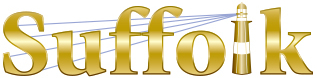 County Community College
Michael J. Grant Campus Academic AssemblyResolution 2018-09 [1]Approving the ENG011 Enhanced Writing SkillsNew Course ProposalWhereas the English faculty at the Grant Campus have proposed a new course ENG011 Enhanced Writing Skills; andWhereas the ENG011 Enhanced Writing Skills New Course Proposal has received the necessary campus approvals; andWhereas the Grant Campus Curriculum Committee approved the ENG011 Enhanced Writing Skills New Course Proposal at their meeting on 09/25/2018 by a vote of 11-0-1; therefore be itResolved that the Grant Campus Academic Assembly approves ENG011 Enhanced Writing Skills.Passed [49-2-2] on October 2, 2018